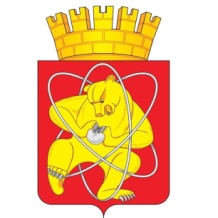 Городской округ «Закрытое административно – территориальное образование  Железногорск Красноярского края»АДМИНИСТРАЦИЯ ЗАТО г. ЖЕЛЕЗНОГОРСКПОСТАНОВЛЕНИЕ01.06. 2022                                                                                             		                                № 1051г. Железногорск                                 О внесении изменений в постановление Администрации ЗАТО г. Железногорск от 29.11.2021 № 2287 «О принятии решения о подготовке и реализации бюджетных инвестиций в 2022 - 2024 годах»В соответствии со ст. 78.2 Бюджетного кодекса Российской Федерации, Федеральным законом от 06.10.2003 № 131-ФЗ «Об общих принципах организации местного самоуправления в Российской Федерации», Уставом ЗАТО Железногорск, постановлением Администрации ЗАТО г. Железногорск от 24.06.2014 № 1207 «Об утверждении Порядка принятия решений о подготовке и реализации бюджетных инвестиций и предоставлении субсидий на осуществление капитальных вложений в объекты муниципальной собственности ЗАТО Железногорск и предоставления права заключать соглашения о предоставлении субсидий на срок, превышающий срок действия лимитов бюджетных обязательств», протоколом заседания комиссии по вопросам социально-экономического развития ЗАТО Железногорск от 30.05.2022 № 5, ПОСТАНОВЛЯЮ:1. Внести изменения в постановление Администрации ЗАТО г. Железногорск от 29.11.2021 № 2287 «О принятии решения о подготовке и реализации бюджетных инвестиций в 2022 - 2024 годах»:1.1. В пункте 1.1 слова «количество - 29 жилых помещений, суммарная площадь - от 638 до 1218 кв. метров» заменить словами «количество - 45 жилых помещений, суммарная площадь - от 990 до 1890 кв. метров».1.2. В пункте 1.3 слова «48262100 (сорок восемь миллионов двести шестьдесят две тысячи сто) рублей» заменить словами «82884000 (восемьдесят два миллиона восемьсот восемьдесят четыре тысячи) рублей».2. Управлению внутреннего контроля Администрации ЗАТО г. Железногорск (Е.Н. Панченко) довести настоящее постановление до сведения населения через газету «Город и горожане».3. Отделу общественных связей Администрации ЗАТО г. Железногорск (И.С. Архипова) разместить настоящее постановление на официальном сайте городского округа «Закрытое административно-территориальное образование Железногорск Красноярского края» в информационно-телекоммуникационной сети Интернет.4. Контроль над исполнением настоящего постановления оставляю за собой.5. Настоящее постановление вступает в силу после его официального опубликования.Глава ЗАТО г. Железногорск                                                             И.Г. Куксин